Experiment 1: Spectroscopic Analysis of Two AnalytesBy: Irika SinhaPartners: Jacob Stein, Karen ZhangCHEM 145, Section ABIntroductionIn this experiment spectroscopy was used to eventually determine the concentration of two dyes in a solution of unknown composition (Unknown #1). Spectroscopy is particularly useful for finding the composition of an unknown since solutions of different colors absorb different wavelengths of light. The components of a mixture will absorb amounts of each wavelength that are proportional to the concentration of the component and the molar extinction coefficient of that component at the wavelength. Beer’s Law for absorbance was particularly useful: it states that A = where “A” is absorbance at a particular wavelength of light, “” is the molar extinction coefficient, “c” is the concentration of the solution, and “l” is the path length. It was used to determine the molar extinction coefficients of 30M tartrazine and sunset yellow dye solutions. The total absorbance of a mixture at a certain wavelength is the sum of the absorbance values of its components.  for each specific wavelength. These molar extinction coefficients were then used in a system of equations to determine the concentrations of tartrazine and sunset yellow dye in the unknown mixture.  Procedure/ObservationsProcedure is as was written in the lab sheet. In brief, and with observations:Prepare ~5mL of 30M tartrazine and sunset yellow dyesFor 30M tartrazine: create 100mL of 780M in volumetric flask, dilute to 100mL 30M tartrazine solution in new volumetric flaskFor 30M sunset yellow: create 100mL 690M in volumetric flask, dilute to 100mL of 30M sunset yellow in new volumetric flaskConnect LabQuestMeasure absorbance spectra for tartrazine and sunset yellow, record peak absorbance wavelength and absorbance at that wavelength for bothMeasure and record absorbance for tartrazine and sunset yellow at peak absorbance wavelengths for bothRepeat steps 3-4 for reference 30M tartrazine and sunset yellow solutionsReference solutions were noticeably darker than the created 30M solutions and had much higher absorbance valuesPeak absorbance wavelengths were very closeRecord absorbance spectrum for unknown solutionThe peak absorbance wavelength was in between those of tartrazine and sunset yellowMeasure and record absorbance for unknown solution at peak absorbance wavelengths of reference 30M tartrazine and sunset yellow solutionsDataPart 1: Creating 30M Solutions of Sunset Yellow and TartrazinePart 2: Absorbance Spectra, Peak Wavelengths, and Low Noise Measurements for Created Solutions of Sunset Yellow and TartrazinePart 3: Absorbance Spectra and Peak Wavelengths for Reference Solutions Sunset Yellow and TartrazinePart 3: Low Noise Measurements for Unknown #1 and Reference Solutions Sunset Yellow and TartrazineCalculationsConcentrated Solution Creation Example: Sunset Yellow
 
Volume of Concentrated Solution to Create 30M SolutionExample: Sunset Yellow = 4.4 mL
Maximum molar extinction coefficient  of provided reference solutionsExample: Sunset Yellow at 477.9 nm Maximum molar extinction coefficient  of prepared solutionsExample: Sunset Yellow at 479.9 nmLinear Unmixing for Unknown #1Equation 1: Equation 2: Solve the system of equations:Solve equation 1 for Csunset yellow: (Substitute the equation for sunset yellow into the second equation:Solve for Ctartrazine: 
Substitute Ctartrazine value into equation 1 and solve: ResultsPart 1 Concentrations for Prepared SolutionsMaximum Molar Extinction Coefficients, , of SolutionsDye Concentrations in Unknown #1Discussion	Calculations I and II are concerned with preparing 30 uM solutions of sunset yellow and tartrazine dyes from scratch. This was done by first creating concentrated solutions of the dyes, 690 M for sunset yellow and 780M for tartrazine, and then diluting those solutions to 100  of 30M solutions of each. The average absorbance values of each were taken and then used to calculate molar extinction coefficients. As seen in the graphs, the absorbance was fairly constant at each wavelength, for each dye, so the average is a valid measurement.The molar extinction coefficients for each dye at each wavelength is a constant, no matter the concentration of the dye in solution. By finding the molar extinction coefficients for both sunset yellow and tartrazine at the peak absorbance wavelengths for both, a total of four molar extinction coefficients were identified for each set of dye solutions. Unfortunately, the absorbance values and so the molar extinction coefficients for the dyes were much smaller for the prepared solutions than the reference solutions provided. At their peak wavelengths in the prepared solutions, sunset yellow had an extinction coefficient of  and tartrazine had one of . In the reference solutions these extinction coefficients were  and  respectively. This discrepancy likely occurred due to negligence in reading the dye bottle labels. The masses used to create the concentrated solutions assumed that the dye in the bottle was pure, but apparently it was not 100% dye. As a result, the concentrations of the prepared dyes were lower than 30 M and the solutions did not absorb as much light. During the experiment the spectrophotometer was not covered, so it is also possible that sunlight entered the spectrophotometer during the prepared solutions’ measurements and adversely affected them. The extinction coefficients measured for the reference solutions were then used in a system of equations to identify the concentrations of sunset yellow and tartrazine dye in the Unknown #1 solution. The extinction coefficients at the peak absorbance wavelengths were used because they would be most distinctive for each type of dye. Other wavelengths could have been used, although wavelengths at which the absorbance was the same for tartrazine and sunset yellow would have caused ambiguity.  These concentrations were found to be  and  respectively. The peak on the absorbance spectrum graph for Unknown #1 is closer to the peak for tartrazine than that of sunset yellow’s, so it makes sense that there is a higher concentration of tartrazine than sunset yellow in the unknown solution. Although “linear unmixing” was used for only two analytes in this experiment, it could be used for an unknown with three or even more analytes. The solution would simply have to be analyzed at more wavelengths and since there would be more unknowns in the system of equations.QuestionsThe maximum molar coefficients of the reference solution were  and  at 477.9 nm and  and  at 415.7 nm for 30M sunset yellow and tartrazine respectively.See step 1 of the procedure for creation of 30M solutions of tartrazine and sunset yellow dyes.The maximum molar coefficients of the prepared solution were  and  at 479.9 nm and  and  at 414.8 nm for 30M sunset yellow and tartrazine respectively. These extinction coefficients are much lower than the ones for the TA-provided solutions. This is likely due to not noticing that the bottles of dye were not 100% dye and so creating solutions of much lower concentration than expected. See “Results” for the graph of absorbance vs. wavelength.Using linear unmixing, in Unknown #1 the concentration of tartrazine is M and the concentration of sunset yellow is Benefits of choosing the peak absorbance wavelength include distinctive molar extinction coefficients for the dyes at a certain wavelength. It would only be disadvantageous to use the peak absorbance wavelengths if they are similar for the components of the solution. However, it is not necessary to use the peak absorbance wavelengths. Other sets of wavelengths would also work fine, as long as the molar extinction coefficients are different from one another. Wavelengths in which the components have the same absorbance would not be useful.Linear unmixing can be used for as many unknown components as desired. The solution would simply have to be analyzed at as many wavelengths as components since the system of equations would include more unknown concentrations.The purpose of the “blank” measurement when setting up the spectrophotometer is to set a baseline for absorbance. The amount of light that passes through the cuvette and can be measured by the spectrophotometer is set as “0” for a blankThe equipment might be limited to an absorbance of 1.5 because as the absorbance gets higher, the amount of incoming light transmitted to the detector gets very small. At absorbance values higher than 1.5, it is likely that the amount of light transmitted to the detector is too small to measure.  At an absorbance of 1.5, about  of the incoming light is transmitted to the detector. If the path length was doubled, the absorbance would double and  of the incoming light would be transmitted to the detector. As the absorbance increases, the amount of light transmitted to the detector because tiny.The relationship between the wavelength of light that the solution absorbs and the visible color is that when light passes the solution, the light not absorbed will be reflected and will be the complementary color of the wavelength(s) absorbed.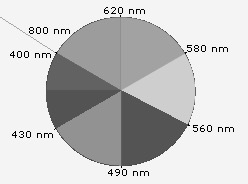 As seen in this diagram: absorbance of 477.9nm will make a substance orange, as sunset yellow was, and absorbance of 415.7nm will make a substance, such as tartrazine, yellow.Works CitedReusch, William. “Visible and Ultraviolet Spectroscopy.” Spectroscopy, Michigan State University, 5 May 2013, www2.chemistry.msu.edu/faculty/reusch/virttxtjml/spectrpy/uv-vis/spectrum.htm.DyeConcentratedConcentrated30uM Solution30uM SolutionDyeMass (mg)Volume (mL)Volume of Concentrated Solution (mL)Total Volume (mL)Sunset Yellow311004.4100Tartrazine42100.913.910030M Dye SolutionAbsorbance SpectrumAbsorbance SpectrumLow Noise MeasurementLow Noise Measurement30M Dye SolutionPeak Absorbance Wavelength (nm)AbsorbanceAverage Absorbance at 479.9 nmAverage Absorbance at 414.8 nmSunset Yellow479.90.3710.3690.160Tartrazine414.80.5580.1520.54330M Dye SolutionAbsorbance SpectrumAbsorbance Spectrum30M Dye SolutionPeak Absorbance Wavelength (nm)AbsorbanceSunset Yellow477.90.710Tartrazine415.70.930SolutionLow Noise MeasurementLow Noise MeasurementSolutionAverage Absorbance at 477.9 nmAverage Absorbance at 415.7 nm30M Sunset Yellow0.7100.32630M Tartrazine0.2790.943Unknown #10.4370.730DyeConcentrated Solution MolarityVolume Concentrated Solution Diluted to Create 30 M SolutionSunset Yellow690 M4.4mLTartrazine780M3.9mLDyePrepared Solutions Molar Extinction Coefficients (Prepared Solutions Molar Extinction Coefficients (Reference Solutions Molar Extinction Coefficients (Reference Solutions Molar Extinction Coefficients (Dye479.9414.8477.9415.7Sunset YellowTartrazineSolutionConcentration of Dye (M)Concentration of Dye (M)SolutionSunset YellowTartrazineUnknown #1